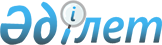 О государственных закупках, имеющих важное стратегическое значениеПостановление Правительства Республики Казахстан от 22 сентября 2006 года N 902



      В соответствии с подпунктом 5) пункта 1 
 статьи 21 
 Закона Республики Казахстан от 16 мая 2002 года "О государственных закупках" Правительство Республики Казахстан 

ПОСТАНОВЛЯЕТ:





      1. Определить компанию "TURNER "Time Warner Company" поставщиком услуг по обеспечению имиджевой кампании Республики Казахстан на 2006 год, закупка которых имеет важное стратегическое значение.




      2. Министерству культуры и информации Республики Казахстан в установленном законодательством порядке обеспечить:




      1) заключение акционерным обществом "Республиканская телерадиокорпорация "Казахстан" (далее - Общество) договора о государственных закупках услуг с юридическим лицом, указанным в пункте 1 настоящего постановления;




      2) соблюдение Обществом принципа оптимального и эффективного расходования средств, используемых в соответствии с настоящим постановлением для государственных закупок услуг, а также выполнение пунктов 3 и 4 статьи 21 Закона Республики Казахстан "О государственных закупках";




      3) принятие иных мер, вытекающих из настоящего постановления.




      3. Настоящее постановление вводится в действие со дня подписания.

      

Премьер-Министр




      Республики Казахстан


					© 2012. РГП на ПХВ «Институт законодательства и правовой информации Республики Казахстан» Министерства юстиции Республики Казахстан
				